REQUERIMENTO Nº 829/2014Requer informação referente a vagas em creches no município.Senhor Presidente,Senhores Vereadores, CONSIDERANDO que todas as crianças tem direito a vaga em creches e escolas garantidas por lei. CONSIDERANDO que no município a falta de vagas em creche vem sendo alvo de reclamações.REQUEIRO que, nos termos do Art. 10, Inciso X, da Lei Orgânica do município de Santa Bárbara d’Oeste, combinado com o Art. 63, Inciso IX, do mesmo diploma legal, seja oficiado o Excelentíssimo Senhor Prefeito Municipal para que encaminhe a esta Casa de Leis as seguintes informações: 1º) Qual o numero de crianças que estão aguardando vaga em creche? 2º) Porque a secretaria de educação fechou as inscrições para vagas em creche, se a demanda é crescente e muitos pais ainda não conseguiram agendar horário para fazer inscrição?3º) Qual a justificativa para adotar este sistema de inscrição?4º) Quantas escolas particulares tem convenio com a prefeitura no programa Bolsa Creche?5º) Quantas crianças são atendidas pelo programa Bolsa Creche?Justificativa:Este vereador foi questionado por diversos munícipes referente a falta de vagas nas creches, sobre o sistema que a Secretaria de Educação adota para fazer as inscrições e que muitos pais não conseguem se quer agendar horário para fazer inscrição. Plenário “Dr. Tancredo Neves”, em 11 de Setembro de 2014.ALEX ‘BACKER’-Vereador-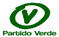 